Наступило лето, проснулись насекомые, расцвели цветы, а значит, пришло время рассказать детям о разнообразии живых существ на нашей планете. В средних группах нашего садика в конце мая прошли тематические недели «Насекомые». Дети узнали много нового. Например, почему паук – не насекомое? Что ест бабочка? Есть ли крылья у муравьёв? Мы много рисовали, лепили из пластилина, создавали аппликации, оформили выставку. Полюбуйтесь на наши работы!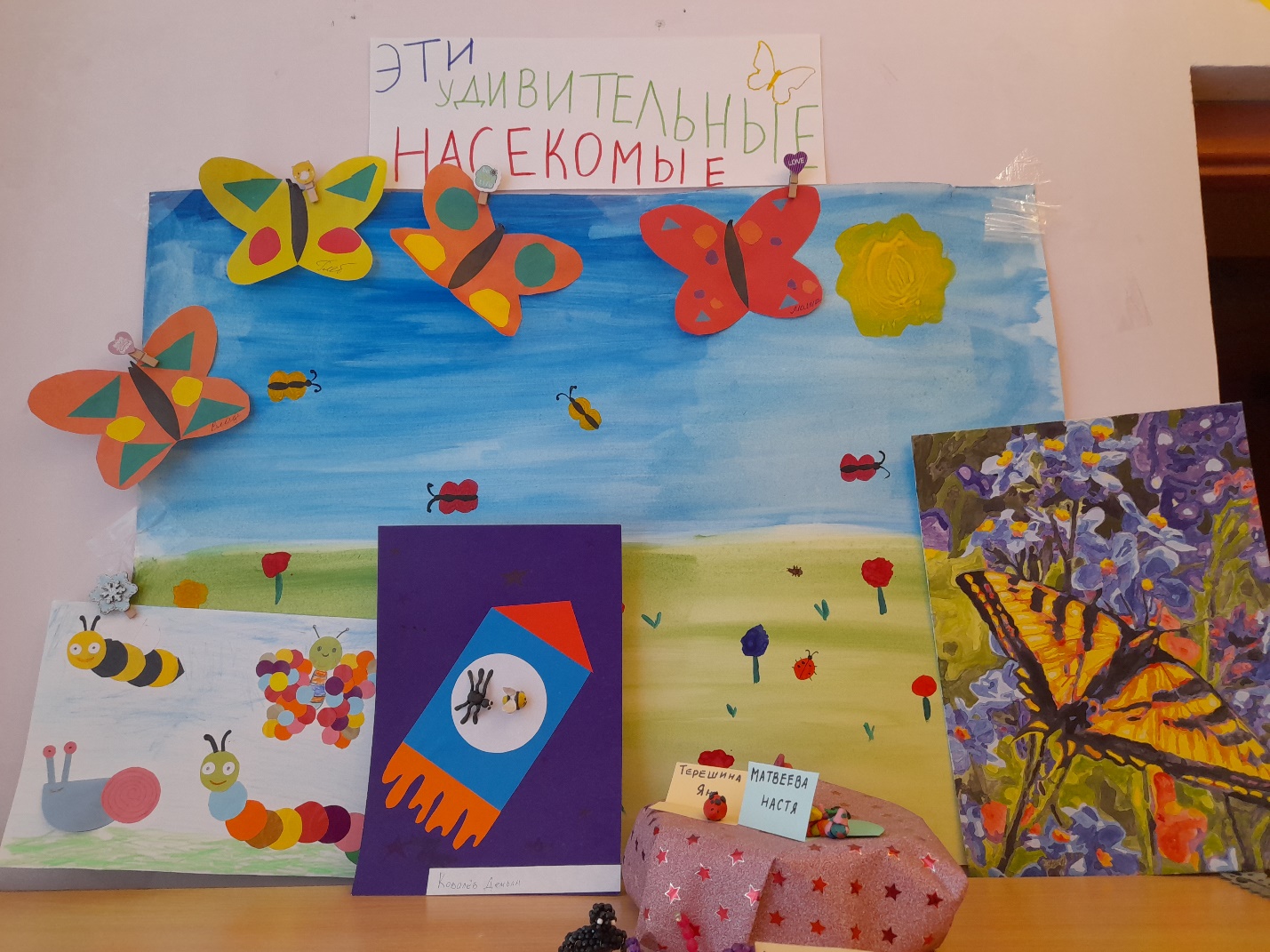 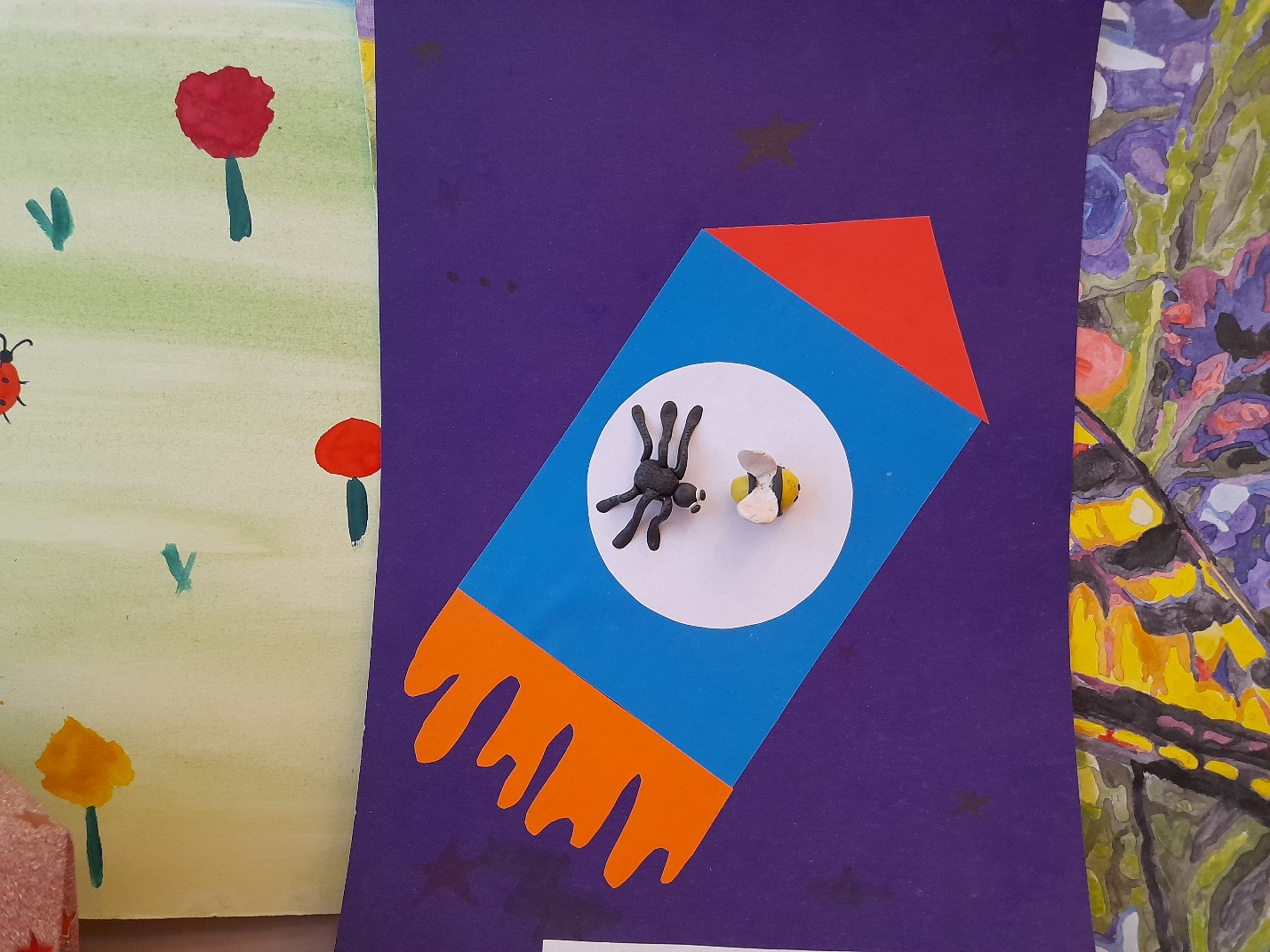 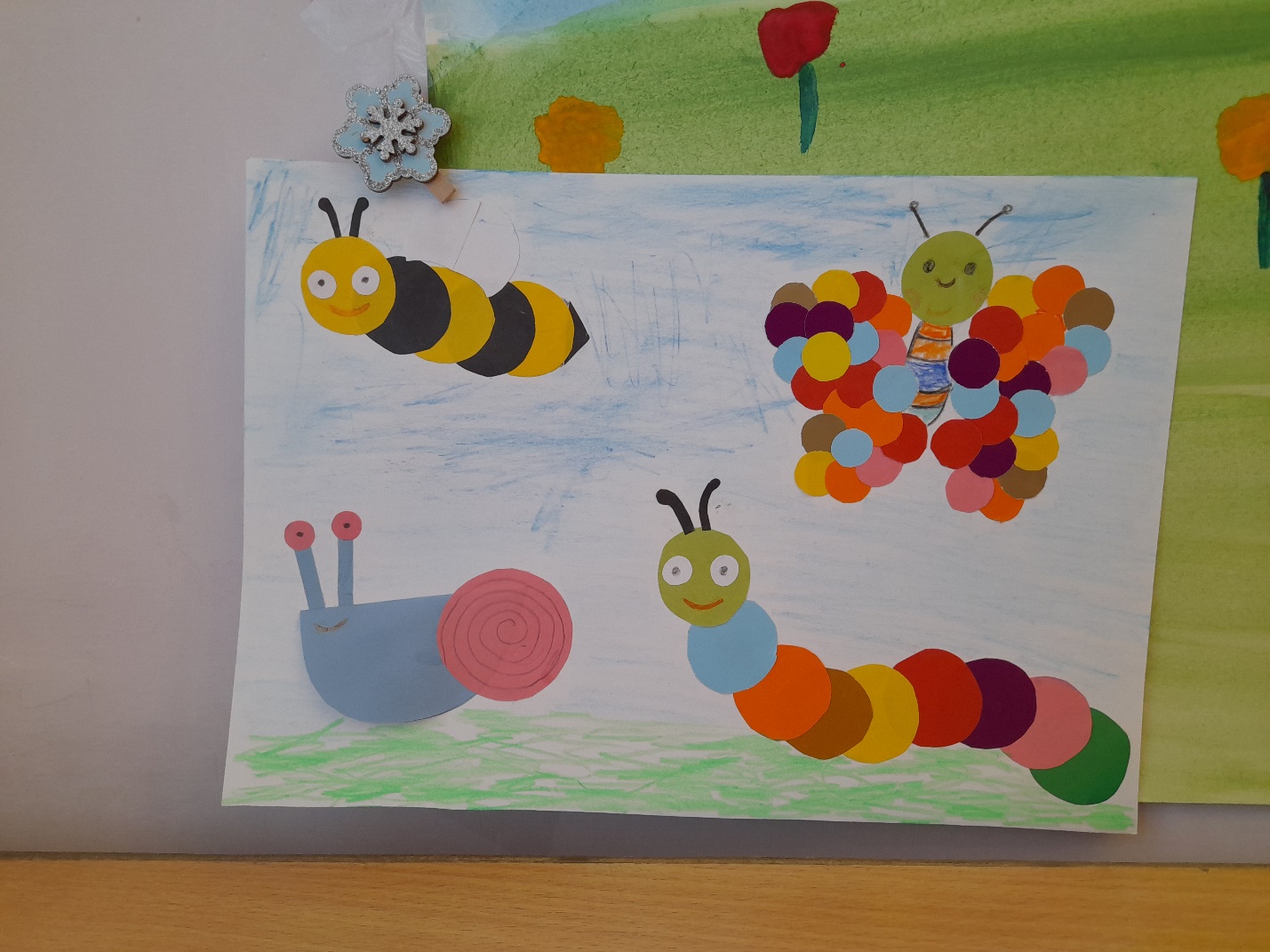 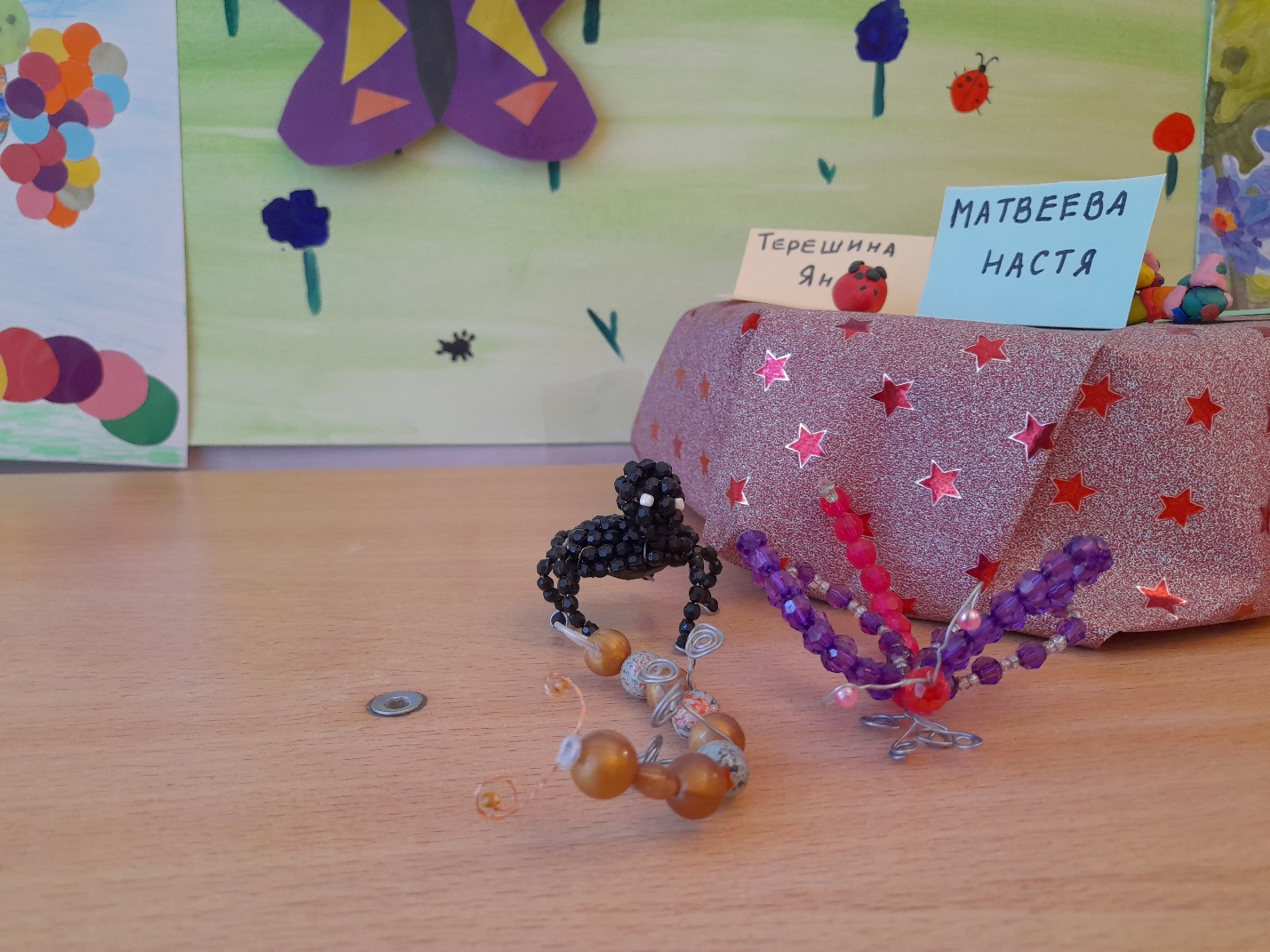 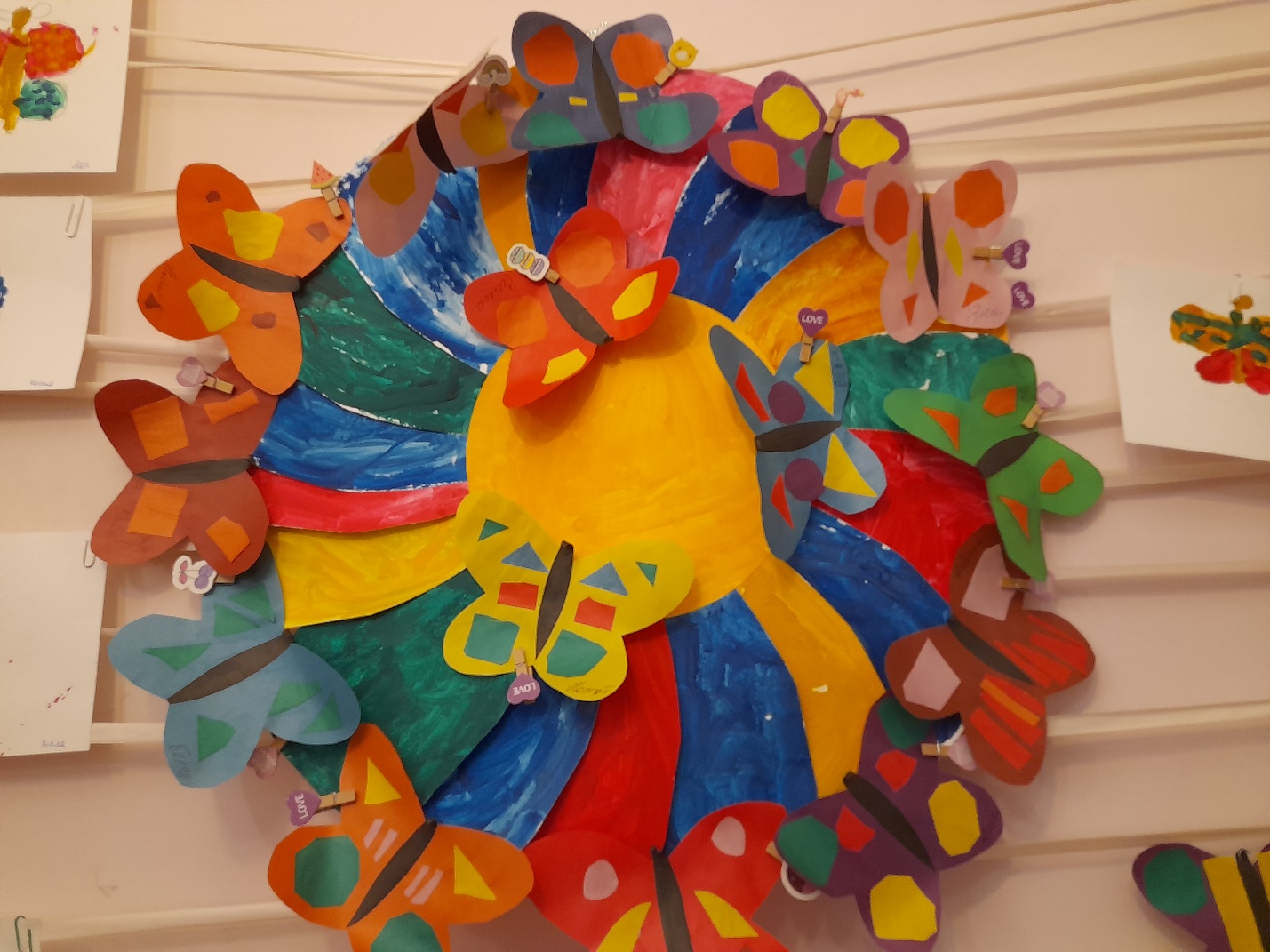 НАСЕКОМЫЕ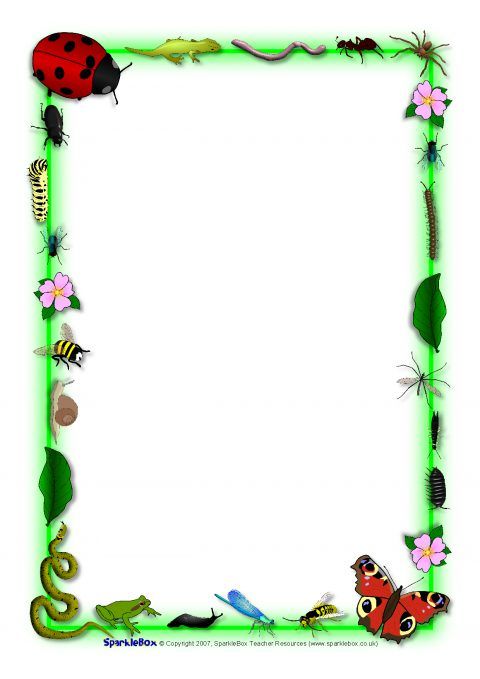 Задачи:Дать детям элементарные представления о разнообразии насекомых. Учить выделять их главные признаки (членистоногое строение тела, шесть ног, крылья, усики).Формировать знания о том, как насекомые защищаются от врагов.Развивать умение сравнивать, выделять общие и отличительные признаки насекомых.Воспитывать любознательность.ИТОГОВОЕ МЕРОПРИЯТИЕ: выставка детского творчества.Рекомендуем родителям:Познакомить ребенка с названиями насекомых, закрепить в словаре обобщающее понятие «насекомые»;В парке, в сквере или во дворе вместе с ребенком найти и рассмотреть насекомых: пчелу, муравья, кузнечика, стрекозу, бабочку, божью коровку, жуков, муху, комара;Рассмотреть иллюстрации с изображением насекомых и обсудить их внешний вид; Рассказать о том, какую пользу приносят насекомые:- людям: пчелы дают мед, воск.- лесу: муравьи, божьи коровки уничтожают вредных насекомых; пчелы, бабочки – опыляют растения.- животным и птицам: муравьи, комары, мухи, бабочки служат для них кормом.Рассказать о том, какой вред наносят насекомые:- людям: мухи, тараканы, комары больно кусают, разносят опасные болезни.- лесу: жуки-короеды повреждают кору деревьев. Гусеницы объедают листья растений.- животным и птицам: комары, слепни и блохи больно кусают.УЧИТЕ ВМЕСТЕ С НАМИОтгадайте загадки, выучите одну на выбор:Не зверь, не птица, а нос как спица. (Комар)Много мастеров срубили избу без углов. (Муравей)Спал цветок и вдруг проснулся: больше спать не захотел,Шевельнулся, встрепенулся, взвился вверх и улетел. (Бабочка)Одежды не шью, а ткань тку. (Паук)Осенью в щель забьется, а весной проснется. (Муха)Чёрен да не ворон, рогат да не бык, с крыльями, а не птица(жук)Домовитая хозяйка пролетает над лужайкой.Похлопочет над цветком - он поделится медком (пчела)Шевелнулись у цветка все четыре лепестка.Я сорвать его хотел, он вспорхнул и улетел(бабочка)С ветки на тропинку, с травки на былинкуПрыгает пружинка, зелёная спинка (кузнечик)Мой хвост не отличишь от головы, меня всегда найдёте вы (червяк)Голубой аэропланчик сел на белый одуванчик(стрекоза)Мы - лесные жители, мудрые строители,Из иголок всей артелью строим дом себе под елью(муравьи).Игра «Есть – нет» (родительный падеж): пчела – нет пчелы, (жук, кузнечик, оса, стрекоза,крыло, лапка, гусеница, муравейник.«Посчитай»: один муравей, два …, три …, четыре …, пять …одна стрекоза, две …, три…, четыре…, пять…Упражнение для пальчиков:Дружно пальчики считаем,Насекомых называем:Бабочка, кузнечик, муха,Это жук с зелёным брюхом Это кто же тут звенит?Ой. Сюда комар летит Прячьтесь!сжимаем и разжимаем пальцыпоочерёдно сгибаем пальцы в кулачокпоочерёдно сгибая пальцы в кулачок, начиная с большоговращают мизинцем